SAINTGITS COLLEGE OF APPLIED SCIENCESPATHAMUTTOM, KOTTAYAMFirst Internal Assessment Examination, September 2018B. Com First Semester (Computer Applications & Taxation)DIMENSIONS AND METHODOLOGY OF BUSINESS STUDIESTotal marks: 50							Name   : ……………….                                                                                                       Time: 2hours								Roll No: ……………….Section AAnswer any 5 questions. Each question carries 2 marks Download the original attachmentDefine Business.What is  NITI AYOG?Who is a Karta? Who takes over the business on his death?Who is an external stakeholder?What is disinvestment?What is the difference between genetic industry and extractive industry?(5x2=10 marks)						Section BShort essay questionsAnswer any 5 questions. Each question carries 5 marksWhich are the internal functions of businessWhat are the merits of liberalization?Write a short note on global objectives of businessWhat are the benefits of outsourcing? What do you mean by’ aids to trade’?What are the limitations of privatization?  				(5 × 5 = 25 marks)	                    	Section CLong essay questionsAnswer any one question which carries 15 marks.13.What is business environment? Explain the components of business environment?14.Examine the role of public sector in the development of business in the Indian economy.(1 × 15= 15 marks)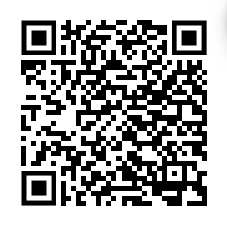                                    Scan QR code for the answer scheme